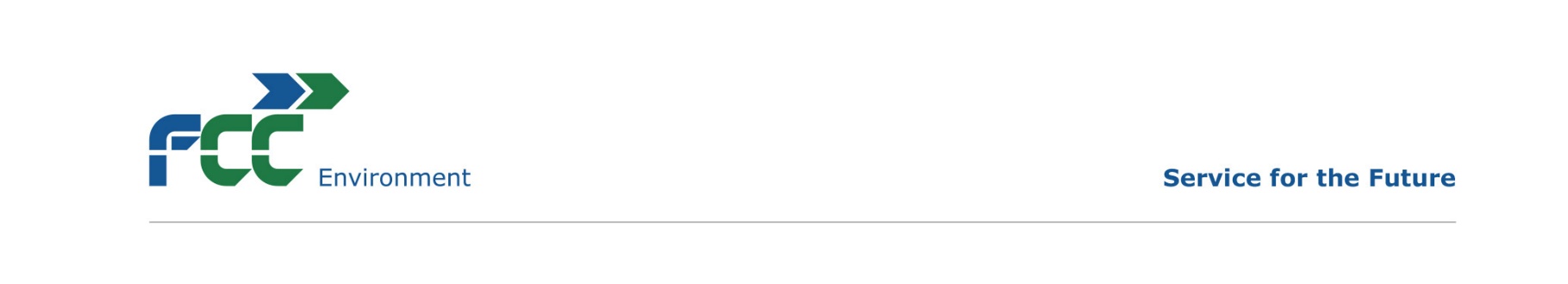 SMLOUVA O POSKYTOVÁNÍ SLUŽEB V OBLASTI ODPADOVÉHO HOSPODÁŘSTVÍ
č. S212304012Tento smluvní formulář je současně smlouvou o odvozu a nakládání s komunálními odpady. Objednatel prohlašuje, že se před uzavřením této smlouvy seznámil s obchodními podmínkami poskytovaných služeb, které tvoří nedílnou součást této smlouvy, je s nimi plně srozuměn a souhlasí s nimi.  	Ceník svozu a nakládání (zejména odstranění nebo využití) s odpadem (Ceny jsou uvedeny bez DPH. Příslušná sazba DPH bude připočtena v platné zákonné výši). Fakturovaná cena se může vlivem aritmetického zaokrouhlování lišit. Seznam stanovišť odpadových nádob:Dohodnutým platebním obdobím pro úhradu služeb je kalendářní čtvrtletí.Všeobecné obchodní podmínky ke smlouvě o  poskytování služeb v oblasti odpadového hospodářství5.1.	Pro smlouvu platí zejména ust. § 2586 a násl. zákona č. 89/2012 Sb., občanský zákoník, ve znění pozdějších předpisů (dále jen „občanský zákoník“), a všeobecné obchodní podmínky sjednané pro poskytování služeb v odpadovém hospodářství, zejména pro nakládání s odpady.5.2.	Obecná ustanovení5.2.1.	Zhotovitel je oprávněnou osobou k podnikání v oblasti nakládání s odpady, k provozování silniční motorové dopravy nákladní, jakož i k poskytování ostatních služeb nutných k zajištění veškerých činností definovaných smlouvou.5.3.	Předmět smlouvy  5.3.1.	Zhotovitel se zavazuje objednateli zajistit pro něj služby v rozsahu a dle podmínek sjednaných ve smlouvě.5.3.2.	Objednatel se zavazuje zhotoviteli zaplatit za služby úplatu sjednanou ve smlouvě.5.4.	Platební podmínky a cena za službu (úplata)5.4.1.	Objednatel je povinen po převzetí služby zaplatit zhotoviteli na základě vystavené faktury úplatu za poskytnuté služby, se splatností 30 dní ode dne jejího doručení, způsobem: bankovním převodem na účet zhotovitele Uvedený způsob platby se vztahuje na období uvedené v bodě 4. této smlouvy počínaje od data podpisu smlouvy.5.4.2.	Nebude-li úplata ve výše uvedené lhůtě uhrazena, je jednání objednatele kvalifikováno jako podstatné porušení povinnosti dle čl. 5.7.1. odst. b) všeobecných obchodních podmínek, s uplatněním sankce dle čl. 5.7.2 všeobecných obchodních podmínek. Ujednání čl. 5.8.1. tímto není dotčeno. 5.4.3.	Smluvní strany sjednávají, že zhotovitel je oprávněn předávat objednateli faktury za provedená plnění v elektronické podobě na e-mail podatelna@nsoud.cz. Objednatel s tímto způsobem zasílání faktur vyjadřuje souhlas.5.4.4.	Smluvní strany se dohodly, že odesláním zprávy na e-mailovou adresu objednatele se má za to, že e-mail byl doručen.5.5.	Doba plnění 5.5.1.	Smlouva se uzavírá k datu 01. 03. 2021 na dobu 48 měsíců nebo do vyčerpání finančního limitu 500.000,- Kč bez DPH podle toho, která skutečnost nastane dříve.5.5.2.	Smlouvu lze ukončit výpovědí s jednoměsíční výpovědní dobou dle čl. 5.7.2 všeobecných obchodních podmínek.5.6.	Práva a povinnosti smluvních stran 5.6.1.	Zhotovitel je povinen:- zajistit veškeré služby objednateli v souladu s obecně závaznými platnými právními předpisy, jakož i v souladu s obecně závaznými platnými vyhláškami obce upravujícími oblast služeb dle předmětu smlouvy;- poskytovat uvedené služby dle dohodnutého harmonogramu a v odpovídající kvalitě; - v případě neprovedení jednotlivých činností v dohodnutém termínu nebo dohodnuté kvalitě, informovat objednatele o této skutečnosti a dohodnout s ním nápravu nebo náhradní termín provedení sjednané činnosti.Zhotovitel je oprávněn: - pověřit poskytnutím služby i třetí osobu, a to bez souhlasu objednatele;- provádět kontrolu vhodnosti odpadu během jeho převzetí od objednatele a v případě jeho nevhodnosti dodaný odpad od objednatele nepřevzít. V důsledku nepřevzetí nevhodného odpadu od objednatele není zhotovitel s poskytováním služeb dle smlouvy v prodlení. Za nevhodný odpad se pro účely smlouvy považuje odpad, který neodpovídá zařazení odpadů podle příslušného katalogového čísla a kategorie Katalogu odpadů dle vyhlášky č. [bude doplněno] Sb., o Katalogu odpadů a hodnocení nebezpečných vlastností odpadu.Objednatel se zavazuje:- využívat po dobu účinnosti smlouvy pro uvedené činnosti výhradně služeb zhotovitele a nesjednat na tyto činnosti smlouvu s jiným podnikatelským subjektem, pokud se obě strany nedohodnou předem písemně jinak;- poskytovat zhotoviteli bezodkladně všechny informace potřebné k jeho činnosti, a to i nevyžádané;- vytvářet zhotoviteli vhodné podmínky pro plnění předmětu dle smlouvy;- platit úplatu za prováděné činnosti v souladu ustanoveními smlouvy; - předávat zhotoviteli podněty a připomínky k vykonávaným činnostem tak, aby veškeré činnosti mohly být zhotovitelem vykonávány dle odůvodněných potřeb objednatele;- reklamovat zjištěné vady při provádění činností zhotovitele dle této smlouvy do 24 hodin po provedení činnosti, jinak se má zato, že činnost či služba provedená podle této smlouvy zhotovitelem byla provedena řádně.5.6.2.	Je-li předmětem smlouvy rovněž nájem odpadové nádoby, zavazuje se nájemce (objednatel): - že nádobu(y) bude užívat v souladu s účelem, k němuž je nádoba dle smlouvy určena a že o ni bude řádně pečovat tak, aby nemohlo dojít k jejímu poškození, zničení nebo odcizení a okamžitě nahlásí zhotoviteli potřebu opravy nádoby, její odcizení, zničení nebo poškození (tj. informační povinnost);- ukládat do nádob pouze odpad, pro který je nádoba určena;- umožnit zhotoviteli volný přístup k nádobě v době plánovaného odvozu; - zajistit možnost takové manipulace s nádobou, která by znemožňovala její poškození (zejména nájezd ke stanovištím nádob);- nepřenechat nádobu třetí osobě bez souhlasu zhotovitele.Zhotovitel jako pronajímatel odpadové nádoby se zavazuje:- zajistit opravu nebo výměnu poškozených nádob do 14 dnů od písemného nahlášení potřeby opravy nebo výměny nájemcem (objednatelem); - uhradit nájemci (objednateli) účelně vynaložené náklady na opravu nádoby, kterou byl podle smlouvy povinen učinit sám, jestliže oprava byla provedena s jeho souhlasem, anebo jestliže zhotovitel opravu neobstaral, ačkoli mu byla závada oznámena. 5.6.3.	V případě vzniku škody, vzniklé na nádobě porušením povinností objednatele (nájemce) ze smlouvy pro něj vyplývajících, zejména odcizením, poškozením nebo zničením pronajaté nádoby nebo porušením informační povinnosti objednatele (nájemce) ve smyslu čl. 5.6.2. této smlouvy, odpovídá objednatel za vzniklou škodu podle ustanovení občanského zákoníku o odpovědnosti za škodu.5.6.4.	V případě, že zhotoviteli vznikne jakákoliv újma v důsledku porušení jakékoliv povinnosti objednatele dle této smlouvy (zejm. dodáním jiného odpadu, než na jakém se smluvní strany v této smlouvě dohodly), je objednatel povinen nahradit zhotoviteli takto vzniklou újmu (resp. částku odpovídající vzniklé újmě), a to v plné výši.5.7.	Součinnost smluvních stran 5.7.1.	V případě podstatného porušení povinností dle této smlouvy některou ze smluvních stran, je druhá smluvní strana povinna neprodleně zaslat doporučené písemné upozornění na neplnění povinností s výzvou ke zjednání nápravy v dodatečné lhůtě.Za podstatné porušení povinností se považuje:a) nevyprázdnění nádob ani v dodatečné poskytnuté lhůtě;b) nezaplacení úplaty za službu ve sjednané lhůtě ani v dodatečné poskytnuté lhůtě, která nebude kratší než deset pracovních dní;c) opakované ukládání nevhodného odpadu, na které byl objednatel zhotovitelem alespoň jednou písemně upozorněn.5.7.2.	V případě podstatného porušení povinností je druhá smluvní strana oprávněna smlouvu vypovědět s jednoměsíční výpovědní dobou, která začne běžet od prvého dne následujícího měsíce po doručení výpovědi na poslední známou adresu druhé smluvní strany. Jestliže smlouvu vypověděl zhotovitel, je současně oprávněn odůvodněně přerušit veškeré další služby vyplývající z předmětu plnění této smlouvy. Tato skutečnost nezakládá objednateli právo na náhradu jakékoli škody vzniklé v důsledku přerušení poskytování služeb ze strany zhotovitele. Zhotovitel je oprávněn požadovat po objednateli náhradu nákladů či škody, která takto vznikne.5.8.	Doručování5.8.1.	Doručování veškerých písemností dle této Smlouvy se provádí osobně nebo formou doporučených listovních zásilek odeslaných na adresu druhé Smluvní strany uvedenou v záhlaví této Smlouvy, případně na poslední známou kontaktní adresu druhé Smluvní strany. Je-li písemnost doručována osobně, považuje se za doručenou dnem, kdy Smluvní strana, jíž byla písemnost určena, tuto písemnost převzala, případně dnem, kdy Smluvní strana, jíž byla písemnost určena, tuto písemnost odmítla převzít. Je-li písemnost doručována prostřednictvím poskytovatele poštovních služeb jako doporučená listovní zásilka, považuje se za doručenou dnem, kdy Smluvní strana, jíž byla písemnost určena, tuto písemnost převzala, případně dnem, kdy Smluvní strana, jíž byla písemnost určena, tuto písemnost odmítla převzít, nejpozději se však považuje za doručenou patnáctým dnem následujícím po jejím předání poskytovateli poštovních služeb, je-li adresována na adresu Smluvní strany, které je doporučená listovní zásilka určena.5.8.2.	Smluvní strany se zavazují oznamovat vždy nejpozději do 10 dnů druhé Smluvní straně změnu adresy sídla/bydliště a e-mailové adresy uvedené v záhlaví této Smlouvy či jiné korespondenční adresy. V případě, že kterákoli Smluvní strana neoznámí druhé Smluvní straně změnu kontaktních údajů dle předchozí věty, považuje se listovní zásilka za doručenou, bude-li odeslána na poslední známou kontaktní adresu resp. e-mailovou adresu, druhé Smluvní strany.5.9.	Zpracování osobních údajů5.9.1.	Objednatel bere na vědomí, že Zhotovitel jako správce údajů zpracovává osobní údaje uvedené v záhlaví Smlouvy pro účely plnění povinností vznikající Zhotoviteli z této Smlouvy. Zpracování osobních údajů pro tento účel je nezbytné k uzavření a plnění této Smlouvy a nevyžaduje souhlas Objednatele. Zhotovitel jako správce osobních údajů dále zpracovává osobní údaje uvedené v záhlaví této Smlouvy pro účely svých oprávněných zájmů (zejména pro účely vymáhání práv z této Smlouvy a vytváření interních statistik a reportů). Zpracování osobních údajů pro tento účel je nezbytné pro účely oprávněných zájmů Zhotovitele a nevyžaduje souhlas Objednatele.5.9.2.	Zhotovitel může pověřit zpracováním osobních údajů za výše uvedenými účely třetí osoby (zpracovatele), a to zejména osoby, které tvoří se Zhotovitelem podnikatelskou skupinu FCC, obchodní partnery nebo osoby provádějící právní či ekonomický audit.5.9.3.	Zhotovitel bude osobní údaje zpracovávat po dobu trvání této Smlouvy a po jejím ukončení nejméně po dobu 3 let ode dne ukončení Smlouvy, resp. po dobu stanovenou příslušnými právní předpisy anebo po dobu nezbytnou k výše uvedeným účelům zpracování osobních údajů.5.9.4.	Objednatel má následující práva v souvislosti se zpracováním osobních údajů: právo požadovat přístup k osobním údajům a informacím o jejich zpracování, právo na opravu nebo výmaz osobních údajů, právo na omezení zpracování, právo na přenositelnost údajů, právo vznést námitku proti zpracování údajů a právo podat stížnost proti zpracování údajů u dozorového úřadu, kterým je Úřad pro ochranu osobních údajů ČR, se sídlem Pplk. Sochora 27, 170 00, Praha 7.5.9.5.	Podrobnější informace o zpracování osobních údajů mohou být Objednateli sděleny na jeho žádost zaslanou na adresu Zhotovitele uvedenou v záhlaví této Smlouvy.5.10.	Závěrečná ujednání 5.10.1.	Právní vztahy touto Smlouvou neupravené se řídí obecně závaznými právními předpisy České republiky, zejména Občanským zákoníkem.5.10.2.	Spor, který vznikne na základě této Smlouvy nebo který s ní souvisí, se Smluvní strany zavazují řešit přednostně smírnou cestou pokud možno do třiceti dní ode dne, kdy o sporu jedna Smluvní strana uvědomí druhou Smluvní stranu. Nepodaří-li se takto vzniklý spor vyřešit smírnou cestou, jsou pro řešení sporů z této Smlouvy příslušné obecné soudy České republiky.5.10.3.	Tuto Smlouvu lze měnit pouze písemnými dodatky, podepsanými oběma Smluvními stranami (popř. jejich zástupcem/zástupci). Zhotovitel v souladu s § 1758 Občanského zákoníku projevuje vůli, aby smlouva navržená v této listině byla uzavřena pouze v písemné formě.5.10.4.	V případě, že některé ustanovení této Smlouvy je nebo se stane v budoucnu neplatným, neúčinným či nevymahatelným nebo bude-li takovým příslušným orgánem shledáno, zůstávají ostatní ustanovení této Smlouvy v platnosti a účinnosti pokud z povahy takového ustanovení nebo z jeho obsahu anebo z okolností, za nichž bylo uzavřeno, nevyplývá, že je nelze oddělit od ostatního obsahu této Smlouvy. Smluvní strany se zavazují nahradit neplatné, neúčinné nebo nevymahatelné ustanovení této Smlouvy ustanovením jiným, které svým obsahem a smyslem odpovídá nejlépe ustanovení původnímu a této Smlouvě jako celku.5.10.5.	Tato Smlouva je vyhotovena ve dvou stejnopisech, z nichž každá Smluvní strana obdrží po jednom vyhotovení.5.10.6.	Smlouva nabývá platnosti dnem jejího podpisu oběma smluvními stranami a účinnosti nabývá dne 1. 3. 2021 nebo dnem zveřejnění v registru smluv, pokud tato skutečnost nastane po 1. 3. 2021. Zveřejnění v registru smluv zajistí objednatel. Zhotovitel se zavazuje k poskytnutí součinnosti tak, aby objednatel získal text smlouvy ve strojově čitelném formátu.5.10.7.		Zhotovitel je oprávněn postoupit práva a povinnosti z této smlouvy či jejich část na třetí osobu; objednatel s postoupením práv a povinností z této smlouvy výslovně souhlasí. Objednatel není oprávněn započíst jakoukoli pohledávku nebo postoupit jakoukoliv pohledávku za zhotovitelem třetí osobě bez předchozího písemného souhlasu zhotovitele. 5.10.8.		Zhotovitel v souladu s § 1740 odst. 3 občanského zákoníku vylučuje přijetí nabídky na uzavření smlouvy obsažené v této listině s dodatkem nebo odchylkou.V Brně dne...............	V Brně dne Česká republika - NEJVYŠŠÍ SOUD	FCC Česká republika, s.r.o.--------------------------------	------------------------------Ing. Roman Krupica	Martina Polednováředitel správy soudu	obchodní zástupce (na základě plné moci)Za Objednatele	Za Zhotovitele1a. OBJEDNATEL 	Název:Česká republika - NEJVYŠŠÍ SOUDSídlo:Burešova 571/20, 657 37 BrnoKontaktní adresa pro písemný styk:Nejvyšší soud, Burešova 571/20, 657 37 Brnoe-mail: podatelna@nsoud.czID datové schránky: kccaa9tZastoupena: Ing. Romanem Krupicou, ředitelem správy soudu, na základě pověření ze dne 25. 5. 2020, sp. zn. S 286/2019IČO: 48510190Telefon/Fax:+420 541 593 111/ +420 541 213 493Kontaktní osoba ve věcech technických/tel./e-mail:XXXXXXXXXXXXXtel.: +420 XXXXXXXXXXXe-mail: XXXXXXXXXXXXXXXXXXXXXX1b. ZHOTOVITEL Obchodní firma:             FCC Česká republika, s.r.o.Sídlo: Praha 8, Ďáblická 791/89, PSČ 182 00Kontaktní adresa (provozovna):Brno 36, Líšeňská 35, PSČ 636 00Zastoupen na základě plné moci:Oprávnění k jednání na základě plné moci:Martina Polednová, obchodní zástupceMartina Polednová, obchodní zástupceIČO:45809712DIČ:CZ45809712Telefon/Fax/datová schránka:+420 XXXXXXXXXXX/+420 XXXXXXXXXXX / zuqnkyhKontaktní osoba/tel. /e-mail:M. Polednová, +420 XXXXXXXXX, XXXXXXXXXXXXXXXXXXXXXXZapsaný v obchodím rejstříku:oddíl C, vložka 12401, OR vedený Městským soudem v PrazePoskytovaná službaČetnost odvozuCena za poskytnuté službyCena za poskytnuté službyCelková cena za poskytnuté službyPoskytovaná službaČetnost odvozuKsKč/ks/rokKč/rok/celkemSvoz a odstranění odpadu 200301 nádoba 1100L vč. pronájmu nádoby2x za týden414 520,0058 080,00Svoz a odstranění odpadu 200101 nádoba 1100L vč. pronájmu nádoby1x za týden45 720,0022 880,00Svoz a odstranění odpadu 200139 nádoba 1100L vč. pronájmu nádoby1x za týden15 720,005 720,00Svoz a odstranění odpadu 200102 nádoba 240L vč. pronájmu nádoby1x za týden12 640,002 640,00Kč/celkem/rokKč/celkem/rok89 320,0089 320,0089 320,00Kč/celkem/4 rokyKč/celkem/4 roky280,00280,00280,00StanovištěObjemVlastnictví nádobPočet nádobČetnost odvozuKód odpaduSvozové dnyBrno, Burešova 571/201100 lzhotovitel4 ks2x za týden200301pondělí, čtvrtekBrno, Burešova 571/201100 lzhotovitel4 ks1x za týden200101pátekBrno, Burešova 571/201100 lzhotovitel1 ks1x za týden200139čtvrtekBrno, Burešova 571/20240 lzhotovitel1 ks1x za týden200102úterý